cooperación al desarrolloacción humanitaria especializada en situaciones de emergenciamodalidad a) acción humanitaria en países en desarrollopropuesta general de actuación** Definiciones: Propuesta General de Actuación: Se trata del proyecto global de actuación que la ONGD tiene para el ámbito de la acción humanitaria; supone un proceso, en anticipación de una crisis potencial, de desarrollo de estrategias, acuerdos y procedimientos para atender las necesidades humanitarias de las personas gravemente afectadas por la crisis. Se corresponde con todo este formulario.Intervención tipo: Es un ejemplo abstracto de cómo se interviene en acción humanitaria y corresponde con el apartado IV.3 de este formulario.Misión concreta y específica: Son cada uno de los casos específicos y concretos en los que se hace operativa la intervención tipo; se formula cuando haya ocurrido una situación en la que se va a intervenir. Estas misiones serán acordadas previamente con esta Administración en los casos en que se conceda subvención, y en el momento de ocurrencia de dicha situación. Se utilizará un formulario específico.I. información generalI. información generalI. información generalI. información generalI. información generalI. información generalI. información generalI. información generalI. información generalI. información generalI. información generalEntidad ProyectoPaís y zonaDatos del Socio Local (si hay) DenominaciónDenominaciónDenominaciónDenominaciónDenominaciónDenominaciónDenominaciónSiglasSiglasSiglasDatos del Socio Local (si hay) Domicilio legal completoDomicilio legal completoDomicilio legal completoDomicilio legal completoDomicilio legal completoDomicilio legal completoDomicilio legal completoDomicilio legal completoDomicilio legal completoDomicilio legal completoDatos del Socio Local (si hay) LocalidadLocalidadLocalidadLocalidadLocalidadProvinciaProvinciaProvinciaProvinciaProvinciaDatos del Socio Local (si hay) Departamento, o similarDepartamento, o similarDepartamento, o similarDepartamento, o similarDepartamento, o similarPaísPaísPaísPaísPaísDatos del Socio Local (si hay) TeléfonoFaxFaxFaxFaxFaxE-MailE-MailE-MailE-MailDatos del Socio Local (si hay) WebWebNº de socios/asNº de socios/asNº de socios/asNº de socios/asFecha de constituciónFecha de constituciónFecha de constituciónFecha de constituciónDatos del Socio Local (si hay) Naturaleza jurídicaAsociaciónFundaciónCongregación ReligiosaAsociaciónFundaciónCongregación ReligiosaAdministración públicaCooperativaOtra(especificar)Administración públicaCooperativaOtra(especificar)Administración públicaCooperativaOtra(especificar)Administración públicaCooperativaOtra(especificar)Datos del Socio Local (si hay) Representante LegalRepresentante LegalRepresentante LegalRepresentante LegalRepresentante LegalRepresentante LegalRepresentante LegalRepresentante LegalRepresentante LegalRepresentante LegalDatos del Socio Local (si hay) CargoCargoCargoCargoCargoCargoCargoCargoCargoCargoDatos del Socio Local (si hay) Responsable de la IntervenciónCargoResponsable de la IntervenciónCargoResponsable de la IntervenciónCargoResponsable de la IntervenciónCargoResponsable de la IntervenciónCargoResponsable de la IntervenciónCargoResponsable de la IntervenciónCargoResponsable de la IntervenciónCargoResponsable de la IntervenciónCargoResponsable de la IntervenciónCargoBreve descripción (máximo 10 líneas) de la Propuesta General de Actuación en Acción Humanitaria:Breve descripción (máximo 10 líneas) de la Propuesta General de Actuación en Acción Humanitaria:Breve descripción (máximo 10 líneas) de la Propuesta General de Actuación en Acción Humanitaria:Breve descripción (máximo 10 líneas) de la Propuesta General de Actuación en Acción Humanitaria:Breve descripción (máximo 10 líneas) de la Propuesta General de Actuación en Acción Humanitaria:Breve descripción (máximo 10 líneas) de la Propuesta General de Actuación en Acción Humanitaria:Breve descripción (máximo 10 líneas) de la Propuesta General de Actuación en Acción Humanitaria:Breve descripción (máximo 10 líneas) de la Propuesta General de Actuación en Acción Humanitaria:Breve descripción (máximo 10 líneas) de la Propuesta General de Actuación en Acción Humanitaria:Breve descripción (máximo 10 líneas) de la Propuesta General de Actuación en Acción Humanitaria:Breve descripción (máximo 10 líneas) de la Propuesta General de Actuación en Acción Humanitaria:Señalar el objetivo u objetivos de la Acción Humanitaria:-Objetivo 1: Fase de emergencia: atender mediante acciones de asistencia y protección a las víctimas de los desastres, ya sean naturales o causados por el ser humano, y de sus consecuencias directas mediante la provisión urgente de bienes y servicios básicos para garantizar la supervivencia y aliviar el sufrimiento de las personas afectadas. -Objetivo 2: Crisis humanitarias crónicas: suministrar la asistencia y el socorro necesario a las poblaciones afectadas, especialmente cuando estas poblaciones no puedan ser socorridas por sus propias autoridades o en ausencia de cualquier autoridad.Señalar el objetivo u objetivos de la Acción Humanitaria:-Objetivo 1: Fase de emergencia: atender mediante acciones de asistencia y protección a las víctimas de los desastres, ya sean naturales o causados por el ser humano, y de sus consecuencias directas mediante la provisión urgente de bienes y servicios básicos para garantizar la supervivencia y aliviar el sufrimiento de las personas afectadas. -Objetivo 2: Crisis humanitarias crónicas: suministrar la asistencia y el socorro necesario a las poblaciones afectadas, especialmente cuando estas poblaciones no puedan ser socorridas por sus propias autoridades o en ausencia de cualquier autoridad.Señalar el objetivo u objetivos de la Acción Humanitaria:-Objetivo 1: Fase de emergencia: atender mediante acciones de asistencia y protección a las víctimas de los desastres, ya sean naturales o causados por el ser humano, y de sus consecuencias directas mediante la provisión urgente de bienes y servicios básicos para garantizar la supervivencia y aliviar el sufrimiento de las personas afectadas. -Objetivo 2: Crisis humanitarias crónicas: suministrar la asistencia y el socorro necesario a las poblaciones afectadas, especialmente cuando estas poblaciones no puedan ser socorridas por sus propias autoridades o en ausencia de cualquier autoridad.Señalar el objetivo u objetivos de la Acción Humanitaria:-Objetivo 1: Fase de emergencia: atender mediante acciones de asistencia y protección a las víctimas de los desastres, ya sean naturales o causados por el ser humano, y de sus consecuencias directas mediante la provisión urgente de bienes y servicios básicos para garantizar la supervivencia y aliviar el sufrimiento de las personas afectadas. -Objetivo 2: Crisis humanitarias crónicas: suministrar la asistencia y el socorro necesario a las poblaciones afectadas, especialmente cuando estas poblaciones no puedan ser socorridas por sus propias autoridades o en ausencia de cualquier autoridad.Señalar el objetivo u objetivos de la Acción Humanitaria:-Objetivo 1: Fase de emergencia: atender mediante acciones de asistencia y protección a las víctimas de los desastres, ya sean naturales o causados por el ser humano, y de sus consecuencias directas mediante la provisión urgente de bienes y servicios básicos para garantizar la supervivencia y aliviar el sufrimiento de las personas afectadas. -Objetivo 2: Crisis humanitarias crónicas: suministrar la asistencia y el socorro necesario a las poblaciones afectadas, especialmente cuando estas poblaciones no puedan ser socorridas por sus propias autoridades o en ausencia de cualquier autoridad.Señalar el objetivo u objetivos de la Acción Humanitaria:-Objetivo 1: Fase de emergencia: atender mediante acciones de asistencia y protección a las víctimas de los desastres, ya sean naturales o causados por el ser humano, y de sus consecuencias directas mediante la provisión urgente de bienes y servicios básicos para garantizar la supervivencia y aliviar el sufrimiento de las personas afectadas. -Objetivo 2: Crisis humanitarias crónicas: suministrar la asistencia y el socorro necesario a las poblaciones afectadas, especialmente cuando estas poblaciones no puedan ser socorridas por sus propias autoridades o en ausencia de cualquier autoridad.Señalar el objetivo u objetivos de la Acción Humanitaria:-Objetivo 1: Fase de emergencia: atender mediante acciones de asistencia y protección a las víctimas de los desastres, ya sean naturales o causados por el ser humano, y de sus consecuencias directas mediante la provisión urgente de bienes y servicios básicos para garantizar la supervivencia y aliviar el sufrimiento de las personas afectadas. -Objetivo 2: Crisis humanitarias crónicas: suministrar la asistencia y el socorro necesario a las poblaciones afectadas, especialmente cuando estas poblaciones no puedan ser socorridas por sus propias autoridades o en ausencia de cualquier autoridad.Señalar el objetivo u objetivos de la Acción Humanitaria:-Objetivo 1: Fase de emergencia: atender mediante acciones de asistencia y protección a las víctimas de los desastres, ya sean naturales o causados por el ser humano, y de sus consecuencias directas mediante la provisión urgente de bienes y servicios básicos para garantizar la supervivencia y aliviar el sufrimiento de las personas afectadas. -Objetivo 2: Crisis humanitarias crónicas: suministrar la asistencia y el socorro necesario a las poblaciones afectadas, especialmente cuando estas poblaciones no puedan ser socorridas por sus propias autoridades o en ausencia de cualquier autoridad.Señalar el objetivo u objetivos de la Acción Humanitaria:-Objetivo 1: Fase de emergencia: atender mediante acciones de asistencia y protección a las víctimas de los desastres, ya sean naturales o causados por el ser humano, y de sus consecuencias directas mediante la provisión urgente de bienes y servicios básicos para garantizar la supervivencia y aliviar el sufrimiento de las personas afectadas. -Objetivo 2: Crisis humanitarias crónicas: suministrar la asistencia y el socorro necesario a las poblaciones afectadas, especialmente cuando estas poblaciones no puedan ser socorridas por sus propias autoridades o en ausencia de cualquier autoridad.Señalar el objetivo u objetivos de la Acción Humanitaria:-Objetivo 1: Fase de emergencia: atender mediante acciones de asistencia y protección a las víctimas de los desastres, ya sean naturales o causados por el ser humano, y de sus consecuencias directas mediante la provisión urgente de bienes y servicios básicos para garantizar la supervivencia y aliviar el sufrimiento de las personas afectadas. -Objetivo 2: Crisis humanitarias crónicas: suministrar la asistencia y el socorro necesario a las poblaciones afectadas, especialmente cuando estas poblaciones no puedan ser socorridas por sus propias autoridades o en ausencia de cualquier autoridad.Señalar el ámbito o ámbitos de intervención de  Humanitaria:- Servicios de Salud- Distribución alimentaria y nutrición- Agua y saneamiento- Distribución elementos no alimentarios, kits de higiene y estructuras de cobijo básicas- Servicios de EducaciónSeñalar el ámbito o ámbitos de intervención de  Humanitaria:- Servicios de Salud- Distribución alimentaria y nutrición- Agua y saneamiento- Distribución elementos no alimentarios, kits de higiene y estructuras de cobijo básicas- Servicios de EducaciónSeñalar el ámbito o ámbitos de intervención de  Humanitaria:- Servicios de Salud- Distribución alimentaria y nutrición- Agua y saneamiento- Distribución elementos no alimentarios, kits de higiene y estructuras de cobijo básicas- Servicios de EducaciónSeñalar el ámbito o ámbitos de intervención de  Humanitaria:- Servicios de Salud- Distribución alimentaria y nutrición- Agua y saneamiento- Distribución elementos no alimentarios, kits de higiene y estructuras de cobijo básicas- Servicios de EducaciónSeñalar el ámbito o ámbitos de intervención de  Humanitaria:- Servicios de Salud- Distribución alimentaria y nutrición- Agua y saneamiento- Distribución elementos no alimentarios, kits de higiene y estructuras de cobijo básicas- Servicios de EducaciónSeñalar el ámbito o ámbitos de intervención de  Humanitaria:- Servicios de Salud- Distribución alimentaria y nutrición- Agua y saneamiento- Distribución elementos no alimentarios, kits de higiene y estructuras de cobijo básicas- Servicios de EducaciónSeñalar el ámbito o ámbitos de intervención de  Humanitaria:- Servicios de Salud- Distribución alimentaria y nutrición- Agua y saneamiento- Distribución elementos no alimentarios, kits de higiene y estructuras de cobijo básicas- Servicios de EducaciónSeñalar el ámbito o ámbitos de intervención de  Humanitaria:- Servicios de Salud- Distribución alimentaria y nutrición- Agua y saneamiento- Distribución elementos no alimentarios, kits de higiene y estructuras de cobijo básicas- Servicios de EducaciónSeñalar el ámbito o ámbitos de intervención de  Humanitaria:- Servicios de Salud- Distribución alimentaria y nutrición- Agua y saneamiento- Distribución elementos no alimentarios, kits de higiene y estructuras de cobijo básicas- Servicios de EducaciónSeñalar el ámbito o ámbitos de intervención de  Humanitaria:- Servicios de Salud- Distribución alimentaria y nutrición- Agua y saneamiento- Distribución elementos no alimentarios, kits de higiene y estructuras de cobijo básicas- Servicios de EducaciónII. capacidad de la entidad solicitante II. capacidad de la entidad solicitante II. capacidad de la entidad solicitante II. capacidad de la entidad solicitante II. capacidad de la entidad solicitante 1) Capacidad Estratégica:1.1) Resumen (aspectos fundamentales) del Plan Estratégico o documento similar de Acción Humanitaria de  (anexar el documento e indicar el número de anexo en el que se adjunta):1.2) Justificación de la inserción de la propuesta general que se presenta en el Plan Estratégico de :1.3) Resumen (aspectos fundamentales) de los protocolos de seguridad, de coordinación con agentes locales, u otros relacionados con la acción humanitaria. 1.4) Indicar los procedimientos de coordinación en terreno tanto con autoridades locales como con otras organizaciones nacionales o internacionales, y en su caso, integración en clusters o redes.2) Capacidad Operativa y financiera:2.1) Señalar tanto la capacidad técnica como logística de que dispone  para  y de emergencia: dimensión del equipo técnico, de los equipamientos y recursos en relación a la intervención tipo general:2.2) Tiempo medio de reacción en emergencias y mecanismos de respuesta (pool de emergencias, stock de emergencia):2.3) Señalar brevemente la experiencia de  en esta materia y el volumen total de fondos destinados a acciones humanitarias y de emergencia en los últimos 8 años.1) Capacidad Estratégica:1.1) Resumen (aspectos fundamentales) del Plan Estratégico o documento similar de Acción Humanitaria de  (anexar el documento e indicar el número de anexo en el que se adjunta):1.2) Justificación de la inserción de la propuesta general que se presenta en el Plan Estratégico de :1.3) Resumen (aspectos fundamentales) de los protocolos de seguridad, de coordinación con agentes locales, u otros relacionados con la acción humanitaria. 1.4) Indicar los procedimientos de coordinación en terreno tanto con autoridades locales como con otras organizaciones nacionales o internacionales, y en su caso, integración en clusters o redes.2) Capacidad Operativa y financiera:2.1) Señalar tanto la capacidad técnica como logística de que dispone  para  y de emergencia: dimensión del equipo técnico, de los equipamientos y recursos en relación a la intervención tipo general:2.2) Tiempo medio de reacción en emergencias y mecanismos de respuesta (pool de emergencias, stock de emergencia):2.3) Señalar brevemente la experiencia de  en esta materia y el volumen total de fondos destinados a acciones humanitarias y de emergencia en los últimos 8 años.1) Capacidad Estratégica:1.1) Resumen (aspectos fundamentales) del Plan Estratégico o documento similar de Acción Humanitaria de  (anexar el documento e indicar el número de anexo en el que se adjunta):1.2) Justificación de la inserción de la propuesta general que se presenta en el Plan Estratégico de :1.3) Resumen (aspectos fundamentales) de los protocolos de seguridad, de coordinación con agentes locales, u otros relacionados con la acción humanitaria. 1.4) Indicar los procedimientos de coordinación en terreno tanto con autoridades locales como con otras organizaciones nacionales o internacionales, y en su caso, integración en clusters o redes.2) Capacidad Operativa y financiera:2.1) Señalar tanto la capacidad técnica como logística de que dispone  para  y de emergencia: dimensión del equipo técnico, de los equipamientos y recursos en relación a la intervención tipo general:2.2) Tiempo medio de reacción en emergencias y mecanismos de respuesta (pool de emergencias, stock de emergencia):2.3) Señalar brevemente la experiencia de  en esta materia y el volumen total de fondos destinados a acciones humanitarias y de emergencia en los últimos 8 años.1) Capacidad Estratégica:1.1) Resumen (aspectos fundamentales) del Plan Estratégico o documento similar de Acción Humanitaria de  (anexar el documento e indicar el número de anexo en el que se adjunta):1.2) Justificación de la inserción de la propuesta general que se presenta en el Plan Estratégico de :1.3) Resumen (aspectos fundamentales) de los protocolos de seguridad, de coordinación con agentes locales, u otros relacionados con la acción humanitaria. 1.4) Indicar los procedimientos de coordinación en terreno tanto con autoridades locales como con otras organizaciones nacionales o internacionales, y en su caso, integración en clusters o redes.2) Capacidad Operativa y financiera:2.1) Señalar tanto la capacidad técnica como logística de que dispone  para  y de emergencia: dimensión del equipo técnico, de los equipamientos y recursos en relación a la intervención tipo general:2.2) Tiempo medio de reacción en emergencias y mecanismos de respuesta (pool de emergencias, stock de emergencia):2.3) Señalar brevemente la experiencia de  en esta materia y el volumen total de fondos destinados a acciones humanitarias y de emergencia en los últimos 8 años.1) Capacidad Estratégica:1.1) Resumen (aspectos fundamentales) del Plan Estratégico o documento similar de Acción Humanitaria de  (anexar el documento e indicar el número de anexo en el que se adjunta):1.2) Justificación de la inserción de la propuesta general que se presenta en el Plan Estratégico de :1.3) Resumen (aspectos fundamentales) de los protocolos de seguridad, de coordinación con agentes locales, u otros relacionados con la acción humanitaria. 1.4) Indicar los procedimientos de coordinación en terreno tanto con autoridades locales como con otras organizaciones nacionales o internacionales, y en su caso, integración en clusters o redes.2) Capacidad Operativa y financiera:2.1) Señalar tanto la capacidad técnica como logística de que dispone  para  y de emergencia: dimensión del equipo técnico, de los equipamientos y recursos en relación a la intervención tipo general:2.2) Tiempo medio de reacción en emergencias y mecanismos de respuesta (pool de emergencias, stock de emergencia):2.3) Señalar brevemente la experiencia de  en esta materia y el volumen total de fondos destinados a acciones humanitarias y de emergencia en los últimos 8 años.3) Implantación en Navarra: 3.1) Recursos humanos 3) Implantación en Navarra: 3.1) Recursos humanos 3) Implantación en Navarra: 3.1) Recursos humanos 3) Implantación en Navarra: 3.1) Recursos humanos 3) Implantación en Navarra: 3.1) Recursos humanos MujeresHombresHombresTotalSocios y socias en NavarraPersonas voluntarias y colaboradoras en NavarraPersonal contratado en NavarraPersonal contratado en la sede central de la ONGD3.2) Señalar, si se da el caso, la pertenencia a Redes en Navarra.3.3) Actividades de sensibilización y/o Educación para el desarrollo realizadas en Navarra sobre acción humanitaria o de emergencia en los últimos 5 años (máximo 10):3.2) Señalar, si se da el caso, la pertenencia a Redes en Navarra.3.3) Actividades de sensibilización y/o Educación para el desarrollo realizadas en Navarra sobre acción humanitaria o de emergencia en los últimos 5 años (máximo 10):3.2) Señalar, si se da el caso, la pertenencia a Redes en Navarra.3.3) Actividades de sensibilización y/o Educación para el desarrollo realizadas en Navarra sobre acción humanitaria o de emergencia en los últimos 5 años (máximo 10):3.2) Señalar, si se da el caso, la pertenencia a Redes en Navarra.3.3) Actividades de sensibilización y/o Educación para el desarrollo realizadas en Navarra sobre acción humanitaria o de emergencia en los últimos 5 años (máximo 10):3.2) Señalar, si se da el caso, la pertenencia a Redes en Navarra.3.3) Actividades de sensibilización y/o Educación para el desarrollo realizadas en Navarra sobre acción humanitaria o de emergencia en los últimos 5 años (máximo 10):TÍTULO DE LA INTERVENCIÓNLUGAR/POBLACIÓNLUGAR/POBLACIÓNFONDOS GESTIONADOS EN LA ACCIÓNFONDOS GESTIONADOS EN LA ACCIÓNIII. propuesta general de actuación1) Adecuación de esta Propuesta con los principios de  y adhesión a códigos de conducta en el ámbito humanitario (motivar la respuesta):2) Explicar la adecuación de esta Propuesta con los Enfoques transversales del II Plan Director de : *Enfoque de Desarrollo Humano.*Enfoque de Género en Desarrollo.*Enfoque basado en Derechos.*Enfoque de Desarrollo Sostenible. *Enfoque de Participación y Organización Comunitaria.3) Intervención Tipo:3.1) Indicar los criterios generales de selección de las zonas en las que  interviene en Acción Humanitaria y el momento considerado más adecuado:3.2) Señalar el esquema general utilizado para la valoración del contexto del desastre: identificación de las necesidades y mecanismos utilizados para el refuerzo de capacidades locales.3.3) Cómo se realiza la identificación y selección de la población beneficiaria. 3.4) Medidas que se adoptan para promover la participación y asegurar el respeto a la idiosincrasia local.3.5) Cómo se analizan los riesgos o factores externos que pueden afectar a las intervenciones.3.6) Describir protocolos o acciones de seguimiento y evaluación que utiliza la Entidad en intervenciones de acción humanitaria o de emergencia.4) Presupuesto. Indicar en el cuadro siguiente un reparto orientativo del presupuesto estimado en las partidas generales, explicando y motivando dicha imputación.PartidasI. Gobierno de NavarraII. Otras aportacionesTOTALESA. Costes DirectosA.I. Reparación de infraestructuras en fase de emergenciaA.II. Equipos, materiales y suministros  vinculados con la ayuda humanitaria de emergenciaA.II. I EquiposA.II.II Materiales y SuministrosA.III. Personal A.IV. Viajes, alojamientos y dietasA.V.OtrosSubtotal costes directos% sobre el total (GN >=90%)B. Costes IndirectosB.I. Gastos administrativosSubtotal costes indirectos% sobre el total (GN<=10%)TOTAL% de cofinanciación GN AYÚDANOS A MEJORAR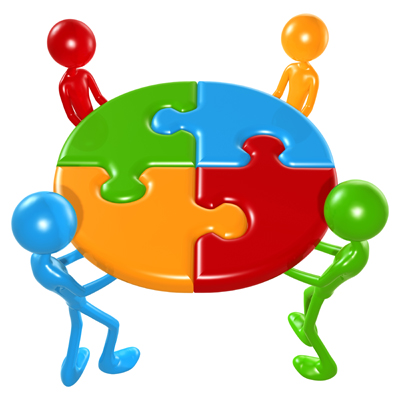 Como habéis podido observar, se han introducido algunos cambios respecto a otros años en el formulario de solicitud, con el ánimo de facilitar la formulación y adaptarlo a los criterios de valoración.En este apartado agradeceríamos que nos hicierais llegar vuestra opinión, comentarios o sugerencias respecto a la presentación y al contenido del formulario, así como cualquier otro aspecto relacionado con el proceso de convocatorias que consideréis de interés.Gracias por la colaboración. 